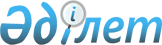 О собирательной классификационной группировке товаров сферы информационно-коммуникационных технологий для формирования статистических показателей по цифровой повестке Евразийского экономического союзаРешение Коллегии Евразийской экономической комиссии от 22 февраля 2022 года № 10.
      Коллегия Евразийской экономической комиссии в соответствии c пунктом 12 Протокола о порядке формирования и распространения официальной статистической информации Евразийского экономического союза (приложение № 4 к Договору о Евразийском экономическом союзе от 29 мая 2014 года) и в целях формирования статистических показателей по цифровой повестке Евразийского экономического союза
      рекомендует государствам – членам Евразийского экономического союза с даты опубликования настоящей Рекомендации на официальном сайте Евразийского экономического союза обеспечить применение Руководства ОЭСР по измерению информационного общества (2011 год) в части собирательной классификационной группировки товаров сферы информационно-коммуникационных технологий, перечень которых размещен на официальном сайте Евразийского экономического союза по адресу: http://eec.eaeunion.org/ru/act/integr_i_makroec/dep_stat/info/Documents/groupings_2022.pdf;
      не применять Рекомендацию Коллегии Евразийской экономической комиссии от 3 декабря 2018 г. № 27 "О собирательной классификационной группировке товаров сферы информационно-коммуникационных технологий для формирования статистических показателей в целях реализации цифровой повестки Евразийского экономического союза".
					© 2012. РГП на ПХВ «Институт законодательства и правовой информации Республики Казахстан» Министерства юстиции Республики Казахстан
				
      Председатель КоллегииЕвразийской экономической комиссии 

М. Мясникович
